Załącznik do Zarządzenia Nr 10/2017Dyrektora PUP w Przemyślu                                                                                                                                                                                    z dnia 13 lutego 2017 r.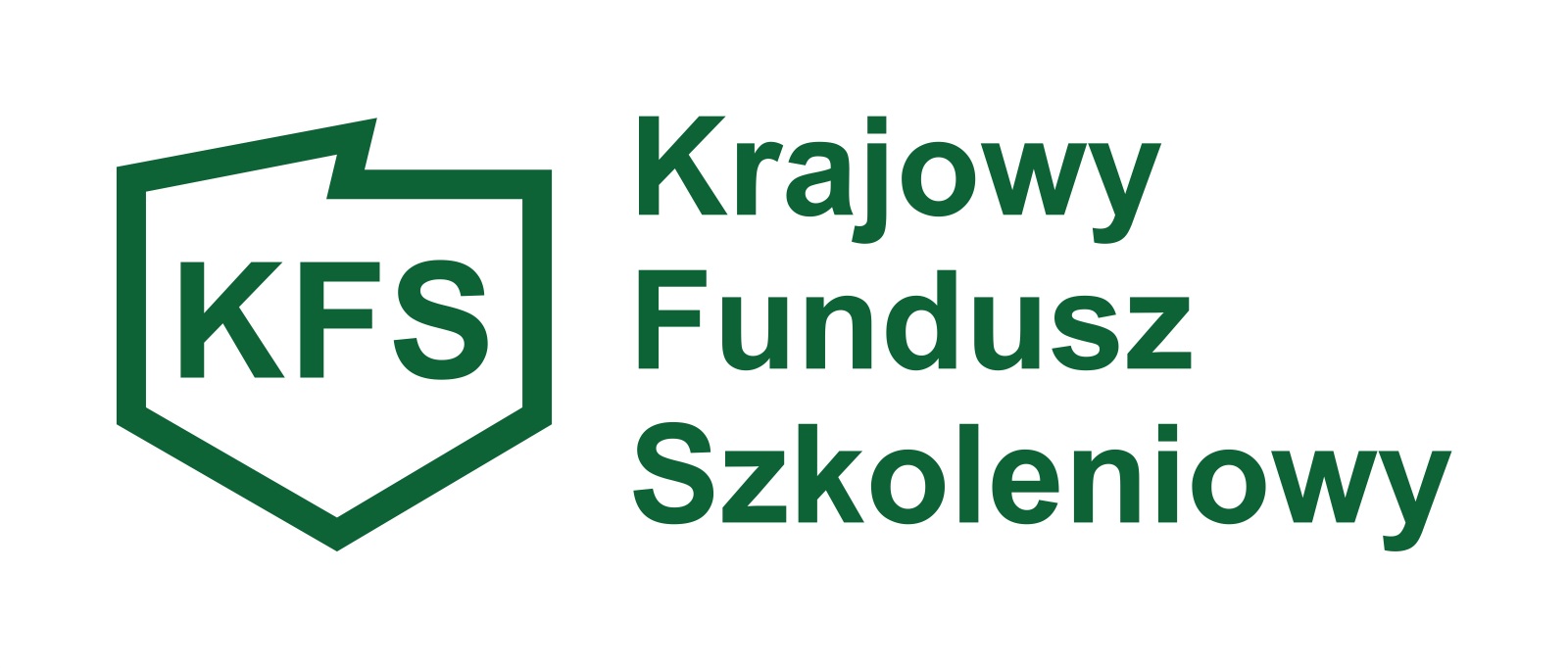 ZASADY przyznawania środków na kształcenie ustawiczne pracowników i  pracodawców ze środków Krajowego Funduszu Szkoleniowego przez Powiatowy Urząd Pracy w Przemyśluna  rok 2017Podstawa prawna:Ustawa z dnia 20 kwietnia 2004r. o promocji zatrudnienia i instytucjach rynku pracy (t.j. Dz.U. z 2016 r. poz. 645 z późn. zm.).Rozporządzenie Ministra Pracy i Polityki Społecznej z dnia 14 maja 2014r w sprawie przyznawania środków z Krajowego Funduszu Szkoleniowego  (Dz. U.  2014 r. poz. 639                      z późn. zm.).Rozporządzenie  Komisji (UE)  nr 1407/2013 z dnia 18 grudnia 2013 r. w sprawie stosowania art. 107 i 108 Traktatu o funkcjonowaniu Unii Europejskiej do pomocy de minimis (Dz. Urz. UE L 352 z 24.12.2013, str. 1).Rozporządzenie Komisji (UE) nr 1408/2013 z dnia 18 grudnia 2013 r. w sprawie stosowania art. 107 i 108 Traktatu o funkcjonowaniu Unii Europejskiej do pomocy de minimis                          w sektorze rolnym (Dz. Urz. UE L 352 z 24.12.2013, str. 9).Rozporządzenie Rady Ministrów z dnia 29 marca 2010 r. w sprawie zakresu informacji przedstawianych przez podmiot ubiegający się o pomoc de minimis ( Dz. U. z 2010r.,  nr 53 poz.311 z późn. zm.).Ustawa z dnia 30 kwietnia 2004r. o postępowaniu w sprawach dotyczących pomocy publicznej (t.j. Dz.U. z 2016r.,  poz. 1808 z późn. zm.).Rozporządzenie Rady Ministrów z dnia 11 czerwca  2010 r. w sprawie informacji składanych przez podmiot ubiegający się o pomoc  de minimis w rolnictwie lub rybołówstwie  ( Dz. U.               z 2010 r.,  nr.121 poz. 810 ).§ 2DEFINICJE/SŁOWNICZEK POJĘĆIlekroć w niniejszych  zasadach  jest mowa o:  KFS – należy przez to rozumieć Krajowy Fundusz Szkoleniowy.FP- należy przez to rozumieć  Fundusz Pracy.Urzędzie – należy przez to rozumieć Powiatowy Urząd Pracy w Przemyślu.Dyrektorze Urzędu – należy przez to rozumieć Dyrektora Powiatowego Urzędu Pracy            w Przemyślu, działającego z upoważnienia Prezydenta Miasta Przemyśla. Ustawie – należy przez to rozumieć ustawę z dnia 20 kwietnia 2004r. o promocji zatrudnienia i instytucjach rynku pracy (t.j. Dz.U. z 2016 r. poz. 645 z późn. zm).Rozporządzeniu –  należy przez to rozumieć rozporządzenie Ministra Pracy i Polityki Społecznej z dnia 14 maja 2014r w sprawie przyznawania środków z Krajowego Funduszu Szkoleniowego  (Dz. U.  2014 r. poz. 639 z późn. zm.).Pracodawcy – należy przez to rozumieć jednostkę organizacyjną, chociażby nie posiadała osobowości prawnej, a także osobę fizyczną, jeżeli zatrudniają one co najmniej jednego pracownika, o którym  mowa w art. 2 ust 1 pkt 25 ustawy z dnia 20 kwietnia 2004 r. 
o promocji zatrudnienia i instytucjach rynku pracy.Pracowniku – należy przez to rozumieć osobę zatrudnioną na podstawie umowy o pracę, powołania, wyboru, mianowania lub spółdzielczej umowy o pracę, o której mowa  w art. 2 ustawy z dnia 26 czerwca 1974r  Kodeks pracy (j.t. Dz. U. z 2016 r. poz. 1666 z późn. zm.). Pracownikiem nie jest osoba współpracująca. Definicję osoby współpracującej określa art.8 ust.11 ustawy o systemie ubezpieczeń społecznych. Kształceniem ustawicznym finansowanym ze środków KFS mogą być objęci jedynie Pracownicy świadczący pracę.            Nie mogą zatem korzystać z niego Pracownicy przebywający na urlopie macierzyńskim / ojcowskim / wychowawczym lub urlopie bezpłatnym. Pracownik, którego kształcenie ustawiczne ma być sfinansowane ze środków KFS musi być zatrudniony przez Pracodawcę przed dniem złożenia wniosku o środki KFS, a okres zatrudnienia nie może się kończyć przed datą ukończenia kształcenia. Ze środków KFS nie można finansować wsparcia dla osób wykonujących pracę na podstawie umów cywilnoprawnych.Mikroprzedsiębiorstwie – należy przez to rozumieć przedsiębiorcę, który w co najmniej jednym z dwóch ostatnich lat obrotowych zatrudniał średniorocznie mniej niż 10 pracowników(personel) oraz osiągnął roczny obrót netto ze sprzedaży towarów, wyrobów           i usług oraz operacji finansowych nie przekraczający równowartości w złotych 2 mln euro lub sumy aktywów jego bilansu sporządzonego na koniec jednego z tych 2 lat nie przekraczający równowartości w złotych 2 mln euro – zgodnie z art. 104 ustawy z dnia 2 lipca 2004 r.  o swobodzie działalności gospodarczej.Dla określenia wielkości przedsiębiorstwa , należy zsumować liczbę pracowników  wszystkich przedsiębiorstw powiązanych i partnerskich zgodnie z zasadami Załącznika nr 1 Rozporządzenia Komisji (UE) Nr 651/2014 z dnia 17 czerwiec  2014r. uznające niektóre rodzaje pomocy za zgodne z rynkiem wewnętrznym w zastosowaniu  art. 107 i 108 Traktatu (Dz. Urz. UE L 187/1 z 26.06.2014r).Personel-liczba personelu odpowiada liczbie rocznych jednostek pracy (RJP), to jest liczbie pracowników zatrudnionych w pełnym wymiarze czasu pracy w obrębie danego przedsiębiorstwa lub w jego imieniu w ciągu całego uwzględnianego roku referencyjnego, praca osób, które nie przepracowały pełnego roku, osób, które pracowały w niepełnymwymiarze godzin, bez względu na długość okresu zatrudnienia, lub pracowników sezonowych jest obliczana jako część ułamkowa RJP. W skład personelu wchodzą:a) pracownicy;b) osoby pracujące dla przedsiębiorstwa, podlegające mu i uważane za pracowników na mocy prawa krajowego,c) właściciele-kierownicy;d) partnerzy prowadzący regularną działalność w przedsiębiorstwie i czerpiący z niego korzyści finansowe.Praktykanci lub studenci odbywający szkolenie zawodowe na podstawie umowy o praktyce lub szkoleniu zawodowym nie wchodzą w skład personelu. Nie wlicza się okresu trwania urlopu macierzyńskiego ani wychowawczego.Przeciętnym wynagrodzeniu – należy przez to rozumieć obowiązujące w dniu zawarcia umowy o finansowanie działań w ramach KFS, przeciętne wynagrodzenie w poprzednim kwartale, od pierwszego dnia następnego miesiąca po ogłoszeniu przez Prezesa Głównego Urzędu Statystycznego w Dzienniku Urzędowym Rzeczypospolitej Polskiej „Monitor  Polski”,  na  podstawie  art.  20  pkt  2 ustawy z dnia 17 grudnia 1998 r. o emeryturach                     i rentach  z Funduszu Ubezpieczeń Społecznych  - zgodnie z art. 2 ust. 1 pkt 28 ustawy z dnia 20 kwietnia 2004r., o promocji zatrudnienia i instytucjach rynku pracy,Realizator usługi kształcenia ustawicznego – należy przez to rozumieć instytucję, której Pracodawca zleci przeprowadzenie kursu, egzaminu lub kształcenia w formie studiów podyplomowych. Działania  w ramach  KFS mają być  zlecane zewnętrznej jednostce  (usługi zakupione na rynku). Realizatorem usług kształcenia ustawicznego nie może być pracodawca, który samodzielnie realizuje ww. działania dla swoich pracowników, bądź  instytucja, z którą jest powiązany  osobowo lub kapitałowo. Przez powiązanie kapitałowe lub osobowe rozumie się wzajemne powiązania między pracodawcą lub osobami upoważnionymi do zaciągania zobowiązań w imieniu pracodawcy, polegające                                   w szczególności na: a) uczestniczeniu w spółce jako wspólnik spółki cywilnej lub spółki osobowej, b) posiadaniu co najmniej 10% udziałów lub akcji, c) pełnieniu funkcji członka organu nadzorczego lub zarządzającego, prokurenta, pełnomocnika, d) pozostawaniu w związku małżeńskim, w stosunku pokrewieństwa lub powinowactwa                   w linii prostej, pokrewieństwa lub powinowactwa w linii bocznej do drugiego stopnia                     lub w stosunku przysposobienia, opieki lub kurateli. Kursie – należy przez to rozumieć rodzaj pozaszkolnych zajęć, mających na celu uzyskanie, uzupełnienie lub doskonalenie umiejętności i kwalifikacji zawodowych lub ogólnych, potrzebnych do wykonywania pracy – zaplanowane i zrealizowane przez realizatora kształcenia  w określonym czasie, według ustalonego programu.Pomocy de minimis - w rozumieniu art. 3 Rozporządzenia Komisji (UE) nr 1407/2013 z dnia 18 grudnia 2013 r. w sprawie stosowania art. 107 i 108 Traktatu o funkcjonowaniu Unii Europejskiej do pomocy de minimis (Dz. Urz. UE L 352 z 24.12.2013, str. 1) oraz nr 1408/2013 z dnia 18 grudnia 2013 r. w sprawie stosowania art. 107 i 108 Traktatu o funkcjonowaniu Unii Europejskiej do pomocy de minimis w sektorze rolnym (Dz. Urz. UE          L352 z 24.12.2013, str. 9) oznacza pomoc przyznaną temu samemu podmiotowi gospodarczemu w okresie 3 lat podatkowych (lata obrotowe stosowane przez przedsiębiorstwo w danym państwie członkowskim), która łącznie z pomocą udzieloną na podstawie wniosku nie przekroczy równowartości 200 000 EUR, w stosunku do podmiotu prowadzącego działalność zarobkową w zakresie drogowego transportu towarów 100 000 EUR oraz w stosunku do przedsiębiorstwa prowadzącego działalność w zakresie produkcji produktów rolnych 15 000 EUR. Wartość pomocy jest wartością brutto, tzn. nie uwzględnia potrąceń z tytułu podatków ani innych opłat. Pułap ten stosuje się bez względu na formę i cel pomocy,  Wniosku – oznacza to wniosek o przyznanie środków na finansowanie kosztów kształcenia ustawicznego pracowników i pracodawcy z KFS, o którym mowa w § 5 ust.1 rozporządzenia Ministra Pracy i Polityki Społecznej z dnia 14 maja 2014 r. w sprawie przyznawania środków   z Krajowego Funduszu Szkoleniowego.§ 2TRYB PRZYZNAWANIA ŚRODKÓW1. O dofinansowanie kosztów kształcenia ustawicznego mogą wnioskować Pracodawcy, którzy zamierzają inwestować w podnoszenie swoich własnych kompetencji lub kompetencji osób zatrudnionych w firmie. Wsparcie udzielane jest na wniosek pracodawcy i dotyczy kształcenia podejmowanego  z inicjatywy lub za zgodą pracodawcy.Pracodawca może wnioskować o środki KFS z przeznaczeniem na finansowanie działań obejmujących:kształcenie ustawiczne Pracowników i Pracodawcy, na które składają się:kursy i studia podyplomowe realizowane z inicjatywy Pracodawcy lub za jego zgodą,egzaminy umożliwiające uzyskanie dokumentów potwierdzających nabycie umiejętności, kwalifikacji lub uprawnień zawodowych,badania lekarskie i psychologiczne wymagane do podjęcia kształcenia lub pracy zawodowej po ukończonym kształceniu,ubezpieczenie od następstw nieszczęśliwych wypadków w związku z podjętym kształceniem.3. Środki z Krajowego Funduszu Szkoleniowego Urząd może przeznaczyć na finansowanie działań na rzecz kształcenia ustawicznego pracowników i pracodawców. Wsparciem objęci mogą być pracownicy i pracodawcy określeni w informacji o priorytetach wydatkowania ww. środków przez MRPiPS, tj.:a) wsparcie zawodowego kształcenia ustawicznego w sektorach: przetwórstwo przemysłowe, transport i gospodarka magazynowa oraz opieka zdrowotna i pomoc społeczna;b) wsparcie zawodowego kształcenia ustawicznego w zidentyfikowanych w danym powiecie lub województwie zawodach deficytowych;c) wsparcie kształcenia ustawicznego osób, które mogą udokumentować wykonywanie przez co najmniej 15 lat prac w szczególnych warunkach lub o szczególnym charakterze, a którym nie przysługuje prawo do emerytury pomostowej.Sektory definiowane są zgodnie z klasyfikacją rodzajów działalności społeczno-gospodarczej jaką realizują podmioty gospodarcze, czyli PKD. Oznacza to, że priorytet pierwszy dotyczy przeważającego rodzaju prowadzonej działalności sklasyfikowanej w sekcjach C, H oraz Q wg. PKD 2007.Zawody deficytowe będą identyfikowane na podstawie Barometru Zawodów 2017 dla powiatu przemyskiego  i miasta Przemyśl, oraz Monitoringu : Zawody deficytowe i nadwyżkowe                        w mieście Przemyślu. Informacja sygnalna I półrocze 2016r., Zawody deficytowe i nadwyżkowe w powiecie przemyskim. Informacja sygnalna I półrocze 2016r.4. Środki z rezerwy Krajowego Funduszu Szkoleniowego Urząd może przeznaczyć na finansowanie działań na rzecz kształcenia ustawicznego pracowników i pracodawców. Wsparciem objęci mogą być pracownicy i pracodawcy określeni w informacji                                o priorytetach wydatkowania ww. środków przez MRPiPS, tj.:a) wsparcie kształcenia ustawicznego osób, które nie posiadają kwalifikacji pełnych na poziomie 4 Polskiej Ramy Kwalifikacji (nie mają matury);b) wsparcie kształcenia ustawicznego osób po 45 roku życia;c) wsparcie kształcenia ustawicznego osób niepełnosprawnych;d) wsparcie kształcenia ustawicznego w zakładach pracy, w których wszczęto proces restrukturyzacji w rozumieniu ustawy z 15 maja 2015 r. Prawo restrukturyzacyjne (Dz.U. z 2015 r., poz. 978).5. Wysokość wsparcia wynosi: 80% tych kosztów, nie więcej jednak niż 300 % przeciętnego wynagrodzenia w danym roku na jednego uczestnika,  w przypadku mikroprzedsiębiorstw w wysokości 100%, nie więcej jednak niż 300 % przeciętnego wynagrodzenia w danym roku na jednego uczestnika;6. Mając na względzie zasady racjonalności i gospodarności przy wydatkowaniu środków publicznych, pracodawca powinien planować wydatki w sposób celowy i oszczędny                                    z zachowaniem zasad:a) uzyskiwania najlepszych efektów z danych nakładów,b) optymalnego doboru metod i środków służących osiągnięciu założonych celów w sposób umożliwiający terminową realizację zadań w wysokości i terminach wynikających z wcześniej zaciągniętych zobowiązań.7. O środki KFS i rezerwy KFS pozostające w dyspozycji Powiatowego Urzędu Pracy w Przemyślu mogą ubiegać się  pracodawcy, którzy:a) posiadają siedzibę lub prowadzą działalność, na terenie działania Powiatowego  Urzędu Pracy  w Przemyślu, b) spełniają warunki ubiegania się o pomoc de minimis.8. Pracodawca zainteresowany uzyskaniem środków na finansowanie kosztów kształcenia ustawicznego pracowników i pracodawcy, składa w Powiatowym Urzędzie Pracy w Przemyślu wniosek, którego wzór zamieszczony jest na stronie www.przemysl.praca.gov.pl, w zakładce „Dla pracodawców i przedsiębiorców”, podzakładka „Krajowy Fundusz Szkoleniowy” lub w zakładce                    „Dokumenty do pobrania”.9. Pracodawca składa wniosek w powiatowym urzędzie pracy właściwym ze względu na siedzibę pracodawcy albo miejsce prowadzenia działalności wniosek w postaci papierowej lub elektronicznej zawierający:1) dane pracodawcy: nazwę pracodawcy, adres siedziby i miejsce prowadzenia działalności, numer identyfikacji podatkowej, numer identyfikacyjny w krajowym rejestrze urzędowym podmiotów gospodarki narodowej REGON oraz oznaczenie przeważającego rodzaju prowadzonej działalności gospodarczej według PKD, informację o liczbie zatrudnionych pracowników, imię i nazwisko osoby wskazanej przez pracodawcę do kontaktów, numer telefonu oraz adres poczty elektronicznej;2) wskazanie działań, o których mowa w art. 69a ust. 2 pkt 1 ustawy, liczby osób według grup wieku 15-24 lata, 25-34 lata, 35-44 lata, 45 lat i więcej, których wydatek dotyczy, form kształcenia ustawicznego, kosztów kształcenia ustawicznego na jednego uczestnika oraz terminu realizacji wskazanych działań;3) określenie całkowitej wysokości wydatków na działania, o których mowa w art. 69a ust. 2 pkt 1 ustawy, wnioskowaną wysokość środków z KFS oraz wysokość wkładu własnego wnoszonego przez pracodawcę;4) uzasadnienie potrzeby odbycia kształcenia ustawicznego, przy uwzględnieniu obecnych lub przyszłych potrzeb pracodawcy oraz obowiązujących priorytetów wydatkowania środków KFS, a w przypadku środków z rezerwy KFS - dodatkowo priorytetów wydatkowania środków rezerwy KFS;5)  uzasadnienie wyboru realizatora usługi kształcenia ustawicznego finansowanej ze środków KFS wraz z następującymi informacjami:a) nazwa i siedziba realizatora usługi kształcenia ustawicznego,b) posiadanie przez realizatora usługi kształcenia ustawicznego certyfikatów jakości oferowanych usług kształcenia ustawicznego, a w przypadku kursów - posiadanie dokumentu, na podstawie którego prowadzi on pozaszkolne formy kształcenia ustawicznego, jeżeli informacja ta nie jest dostępna w publicznych rejestrach elektronicznych,c) nazwa i liczba godzin kształcenia ustawicznego,d) cena usługi kształcenia ustawicznego w porównaniu z ceną podobnych usług oferowanych na rynku, o ile są dostępne;6)   informację o planach dotyczących dalszego zatrudnienia osób, które będą objęte kształceniem ustawicznym finansowanym ze środków KFS.10. Do wniosku, o którym mowa w ust. 9, pracodawca dołącza:1) zaświadczenia lub oświadczenie o pomocy de minimis, w zakresie, o którym mowa w art. 37 ust. 1 pkt 1 i ust. 2 pkt 1 i 2 ustawy z dnia 30 kwietnia 2004 r. o postępowaniu w sprawach dotyczących pomocy publicznej,2) informacje określone w przepisach wydanych na podstawie art. 37 ust. 2a ustawy z dnia 30 kwietnia 2004 r. o postępowaniu w sprawach dotyczących pomocy publicznej;3) kopię dokumentu potwierdzającego oznaczenie formy prawnej prowadzonej działalności - w przypadku braku wpisu do Krajowego Rejestru Sądowego lub Centralnej Ewidencji i Informacji o Działalności Gospodarczej;4)   program kształcenia ustawicznego lub zakres egzaminu;5) wzór dokumentu potwierdzającego kompetencje nabyte przez uczestników, wystawianego przez realizatora usługi kształcenia ustawicznego, o ile nie wynika on z przepisów powszechnie obowiązujących.11. Pracodawca może ubiegać się o finansowanie jeszcze nierozpoczętej formy kształcenia. Realizatorem działań ma być podmiot zarejestrowany na terenie Polski oraz prowadzący rozliczenia                  w PLN, zgodnie z obowiązującymi na terenie Polski przepisami rachunkowymi oraz podatkowymi. 12.Planowane działania nie mogą rozpocząć się wcześniej niż po zawarciu między Pracodawcą a Urzędem umowy  o finansowanie działań obejmujących kształcenie ustawiczne Pracowników                    i Pracodawcy.13. Wnioskowane działania muszą się rozpocząć w 2017 roku, natomiast przyznane środki muszą zostać wydatkowane do dnia 30 listopada 2017r.14. Wniosek powinien być złożony w terminie co najmniej 30 dni przed planowanym rozpoczęciem kształcenia ustawicznego.15.Przy wyliczaniu wkładu własnego Pracodawca, uwzględnia  wyłącznie koszty samego kształcenia ustawicznego. Nie uwzględnia się innych kosztów, które ponosi w związku z udziałem pracowników w kształceniu ustawicznym, np. wynagrodzenia za godziny nieobecności w pracy w związku                       z uczestnictwem w zajęciach, kosztów delegacji w przypadku konieczności dojazdu do miejscowości innej niż miejsce pracy, oraz kosztów zakwaterowania i  wyżywienia związanego z  kształceniem  ustawicznym.    16.Zmiana zakresu wsparcia (zwiększenie liczby Pracowników, tematów kursów, studiów podyplomowych , realizatora kształcenia) nie jest możliwa po zawarciu Umowy.17. Nie jest możliwe finansowanie ze środków KFS staży podyplomowych wraz z kosztami obsługi określonym w przepisach o zawodach lekarza i lekarza dentysty oraz szkoleń specjalizacyjnych lekarzy i lekarzy dentystów, o których mowa w przepisach o zawodach lekarza i lekarza dentysty, ani specjalizacji pielęgniarek i położnych, o których mowa w przepisach o zawodach pielęgniarki                         i położnej.18. W sytuacji, gdy Pracodawca ubiega się o sfinansowanie kursu obejmującego koszt badań lekarskich, których pozytywny wynik jest warunkiem koniecznym przystąpienia do kursu, koszty obu elementów muszą zostać przedstawione odrębnie, a w przypadku negatywnego wyniku badań danego Pracownika kurs nie zostanie sfinansowany. 19. Wniosek złożony w formie elektronicznej musi posiadać:a) bezpieczny podpis elektroniczny weryfikowany za pomocą ważnego kwalifikowanego certyfikatu z zachowaniem zasad przewidzianych w przepisach o podpisie elektronicznym lubb) podpis potwierdzony profilem zaufanym elektronicznej platformy usług administracji publicznej.20. Do wniosku należy dołączyć wszystkie załączniki wymienione we „Wniosku o sfinansowanie kosztów kształcenia ustawicznego pracowników i pracodawcy”.21. W przypadku, gdy wniosek jest wypełniony nieprawidłowo wyznacza się pracodawcy termin nie krótszy niż 7 - dni i nie dłuższy niż 14 – dni na jego uzupełnienie.22. W przypadku niepoprawienia wniosku we wskazanym terminie lub niedołączenia załączników wskazanych we wniosku wniosek pozostawia się bez rozpatrzenia, o czym informuje się pisemnie pracodawcę. 23. Wnioski składane poza wyznaczonymi terminami nie będą podlegały rozpatrzeniu. 24. Wnioski doręczone za pomocą faksu lub poczty e-mail  nie będą podlegały rozpatrzeniu.   25.Złożenie wniosku nie gwarantuje przyznania środków.   26. Kompletne i prawidłowo sporządzony pod względem formalnym wniosek będzie oceniany pod względem:a) zgodności dofinansowanych działań z ustalonymi priorytetami wydatkowania środków KFS                   i rezerwy KFS na dany rok,b) zgodności kompetencji nabywanych przez uczestnika kształcenia ustawicznego z potrzebami lokalnego lub regionalnego rynku pracy,c) kosztu usługi kształcenia ustawicznego wskazanego do sfinansowania ze środków KFS                       i rezerwy KFS w porównaniu z kosztami podobnych usług dostępnych na rynku,d) posiadania przez realizatora usługi kształcenia ustawicznego finansowanej ze środków KFS                   i rezerwy KFS certyfikatów jakości oferowanych usług kształcenia ustawicznego,e) w przypadku kursów – posiadania przez realizatora usługi kształcenia ustawicznego dokumentu, na podstawie którego prowadzi on pozaszkolne formy kształcenia ustawicznego,f) planów dotyczących zatrudnienia osób, które będą objęte kształceniem ustawicznym finansowanych ze środków KFS i rezerwy KFS,g) możliwość sfinansowania ze środków KFS działań określonych we wniosku,                                      z uwzględnieniem limitów dostępności środków KFS i rezerwy KFS,h) spełnienia warunków koniecznych do udzielenia pomocy de minimis,i) racjonalności i gospodarności, o której mowa w ust. 6 niniejszego paragrafu.- Karta oceny wniosku załącznik nr 2.Nie spełnienie minimum jednego z priorytetów wydatkowania środków KFS skutkować będzie negatywnym jego rozpatrzeniem.W przypadku środków rezerwy  KFS musi zostać spełniony co najmniej jeden z priorytetów ministra i jeden priorytet wydatkowania rezerwy określony przez Radę Rynku Pracy.27. W sytuacjach budzących wątpliwości, dopuszcza się przeprowadzenie negocjacji treści wniosku pomiędzy Powiatowym Urzędem Pracy a Pracodawcą, w celu ustalenia ceny usługi kształcenia ustawicznego, liczby osób objętych kształceniem ustawicznym, realizatora usługi, programu kształcenia ustawicznego lub zakresu egzaminu, z uwzględnieniem zasady najwyższej jakości usługi oraz zachowania racjonalnego wydatkowania środków publicznych.28. Wybór usługodawcy prowadzącego kształcenie ustawiczne lub przeprowadzającego egzamin pozostawia się do dyspozycji pracodawcy, przy zachowaniu zasady racjonalnego wydatkowania środków.29. Kursy, studia podyplomowe oraz egzaminy, mające na celu uzyskanie, uzupełnienie lub doskonalenie umiejętności i kwalifikacji zawodowych winny być zgodne ze specyfiką działalności pracodawcy.30. W pierwszej kolejności finansowaniem z środków KFS obejmuje się kursy zawodowe, Urząd nie planuje finansowania kształcenia obejmującego:a) szeroko rozumiany coaching i kursy w formie coachingu;b)  w formie sympozjum, kongresów i konferencji;c) szeroko rozumianych kursów miękkich w tym między innymi:  kursów menadżerskich,       kursów zarządczych, kursów psychospołecznych, kursów sprzedażowych, kursów z obsługi klienta;d) kursów językowych;e) kursów prawo jazdy kat. B; f) kursów z zakresu medycyny alternatywnej, niekonwencjonalnej, naturalnej i naturoterapii oraz wróżbiarstwa;g) kursów z obsługi programów komputerowych wspomagających zarządzanie firmami;h) kursów z obsługi MS Office na poziomie podstawowym;i) kursów bhp i p.poż;j) kursów z ochrony danych osobowych;31. W przypadku złożenia przez Pracodawcę wniosku nie zawierającego załączników, o których mówi §5 ust. 2 Rozporządzenia  tj.:1) zaświadczenia lub oświadczenie o pomocy de minimis, w zakresie, o którym mowa w art. 37 ust. 1 pkt 1 i ust. 2 pkt 1 i 2 ustawy z dnia 30 kwietnia 2004 r. o postępowaniu w sprawach dotyczących pomocy publicznej      2) informacji określonych w przepisach wydanych na podstawie art. 37 ust. 2a ustawy z dnia 30   kwietnia 2004 r. o postępowaniu w sprawach dotyczących pomocy publicznej.3) kopii dokumentu potwierdzającego oznaczenie formy prawnej prowadzonej działalności –                   w przypadku braku wpisu do Krajowego Rejestru Sądowego lub Centralnej Ewidencji                          i Informacji o Działalności Gospodarczej;4) programu kształcenia ustawicznego lub zakres egzaminu;5) wzoru dokumentu potwierdzającego kompetencje nabyte przez uczestników, wystawianego przez realizatora usługi kształcenia ustawicznego, o ile nie wynika on z przepisów powszechnie obowiązujących; wniosek pozostanie bez rozpatrzenia. Dokumenty, złożone w formie kopii, muszą być poświadczone za zgodność z oryginałem.  32.	W przypadku negatywnego rozpatrzenia wniosku Pracodawca otrzyma pisemną informację wraz z uzasadnieniem. Od ww. informacji nie przysługuje odwołanie.33. W przypadku pozytywnego rozpatrzenia wniosku starosta zawiera z pracodawcą umowę                     o finansowanie działań obejmujących kształcenie ustawiczne pracowników i pracodawcy, do umowy dołącza się wniosek, który stanowi  integralną część umowy.34. Umowa może zostać zawarta, tylko na działania wymienione w ust 69 a ust.2 pkt 1 Ustawy, które się nie rozpoczęły. 35. Pracodawca zawiera z pracownikiem, któremu zostaną sfinansowane koszty kształcenia ustawicznego, umowę określającą prawa i obowiązki stron, w szczególności w zakresie zasad zwrotu środków w przypadku nieukończenia przez pracownika kształcenia ustawicznego                          z powodu rozwiązania przez niego umowy o pracę lub rozwiązania z nim umowy o pracę na podstawie art. 52 ustawy – Kodeks Pracy,36. Środki z KFS i rezerwy KFS przyznane pracodawcy na sfinansowanie kosztów kształcenia ustawicznego stanowią pomoc udzielaną zgodnie z warunkami dopuszczalności pomocy de minimis.37. Zgodnie z Rozporządzeniem Ministra Finansów z 20 grudnia 2013r., w sprawie zwolnień od podatku od towarów i usług oraz warunków stosowania tych zwolnień usługi kształcenia zawodowego lub przekwalifikowania zawodowego w co najmniej 70% ze środków publicznych zwalnia się od podatku. Z ww. podatku nie są zwolnione egzaminy umożliwiające uzyskanie dokumentów potwierdzających nabycie umiejętności, kwalifikacji lub uprawnień zawodowych finansowane ze środków KFS i rezerwy KFS chyba, że stanowią integralną część usługi szkoleniowej. 38. Środki Krajowego Funduszu Szkoleniowego nie zostaną przyznane Pracodawcy, który:zalega z wypłacaniem wynagrodzeń Pracownikom oraz z opłacaniem należnych składek na ubezpieczenia społeczne, ubezpieczenia zdrowotne, Fundusz Pracy, Fundusz Gwarantowanych Świadczeń Pracowniczych oraz Fundusz Emerytur Pomostowych, lub zalega z opłacaniem innych danin publicznych, lubposiada nieuregulowane w terminie zobowiązania cywilnoprawne, lubpodlega obowiązkowi zwrotu kwoty stanowiącej równowartość udzielonej pomocy publicznej, co do której Komisja Europejska wydała decyzję o obowiązku zwrotu pomocy.39. W przypadku pozytywnego rozpatrzenia wniosku Dyrektor Urzędu zawiera z Pracodawcą umowę o finansowanie działań na rzecz kształcenia ustawicznego pracowników i pracodawcy.§ 4ZWROT I ROZLICZENIE DOFINANSOWANIA1. Pracodawca zwraca środki z KFS i rezerwy KFS wraz z odsetkami w wysokości ustawowej naliczonymi od dnia otrzymania dofinansowania, w terminie 14 dni od dnia doręczenia wezwania Powiatowego Urzędu Pracy w Przemyślu w przypadku: a) nieukończenia kształcenia ustawicznego przez uczestnika z powodu rozwiązania przez niego umowy o pracę lub rozwiązania z nim umowy o pracę na podstawie art. 52 ustawy – Kodeks Pracy. b) rozwiązania przez pracodawcę z pracownikiem umowy o pracę w trakcie trwania kształcenia ustawicznego, c) nieukończenia kształcenia ustawicznego przez pracownika lub pracodawcę, d) wydatkowania środków KFS i rezerwy KFS niezgodnie z przeznaczeniem tj. na działania                       o innym zakresie, adresowane do innych grup lub innej liczby osób,      e) zamknięcia lub zawieszenia działalności gospodarczej przez pracodawcę w okresie trwania     umowy w sprawie przyznania środków Krajowego Funduszu Szkoleniowego (KFS)     f) złożenia niezgodnych z prawdą informacji, zaświadczeń lub oświadczeń. 2. Pracodawca dokonuje zwrotu niewykorzystanych środków, na wskazany rachunek bankowy. 3. W przypadku, gdy pracodawca nie dokona zwrotu w wyznaczonym terminie, o którym mowa w ust. 1, Urząd podejmie czynności zmierzające do odzyskania należnych środków, z wykorzystaniem dostępnych środków prawnych. 4. Zwrot niewykorzystanych środków jest równoznaczny ze zmniejszeniem kwoty finansowania działań obejmujących kształcenie ustawiczne pracowników i pracodawcy z KFS. 5. Urząd zastrzega sobie prawo niezwłocznego wypowiedzenia umowy (w terminie 10 dni roboczych od dnia stwierdzenia nieprawidłowości) i jej rozwiązania po upływie tego terminu w razie nienależytego jej wykonywania przez pracodawcę, po uprzednim pisemnym zawiadomieniu o stwierdzonych nieprawidłowościach i nieprzedstawieniu zadowalającego wyjaśnienia tych nieprawidłowości, w szczególności w sytuacji: a) nie przedstawienia właściwych dokumentów dotyczących rozliczenia umowy, b) uchylania się od wykonania obowiązków przewidzianych w umowie, c) złożenia niezgodnych z prawdą oświadczeń lub naruszenia innych warunków umowy, d) odmowy poddania się kontroli prawidłowości realizacji umowy, e) wystąpienia okoliczności uniemożliwiających dalsze wykonanie postanowień zawartych                  w umowie, f) zaistnienie jednej z przesłanek, o których mowa w ust. 1. 5. Pracodawca zobowiązany jest w terminie wskazanym w umowie przedstawić rozliczenie otrzymanych środków KFS i rezerwy KFS poprzez dostarczenie: a) faktur wraz z dowodem uregulowania należności;b) zaświadczeń lub innych dokumentów potwierdzających ukończenie kursu, studiów podyplomowych i uzyskanie kwalifikacji przez osoby objęte tym kształceniem ustawicznym. Uwaga: W przypadku, gdy formy kształcenia ustawicznego realizowane będą w kolejnym roku kalendarzowym, pracodawca ma obowiązek dostarczyć do Powiatowego Urzędu Pracy w Przemyślu dokumenty wymienione w pkt. a) przed upływem roku kalendarzowego, w którym umowa została zawarta. c) dokumentu potwierdzającego przystąpienie do egzaminu oraz zaświadczenia lub innego dokumentu potwierdzającego uzyskanie kwalifikacji przez osoby objęte tym kształceniem ustawicznym. § 5KONTROLA1. Pracodawca zobowiązuje się poddać kontroli dokonywanej przez uprawnione osoby                         inne i podmioty w zakresie realizacji umowy, wydatkowania środków KFS i rezerwy KFS zgodnie z przeznaczeniem, właściwego dokumentowania oraz rozliczania otrzymanych i wydatkowanych środków. 2. W przypadku kontroli, o której mowa w ust. 1, pracodawca zapewni kontrolerom oraz innym uprawnionym osobom lub podmiotom pełny wgląd we wszystkie dokumenty, w tym dokumenty finansowe oraz dokumenty elektroniczne związane z realizacją przedmiotu umowy oraz wypełnieniem warunków udzielenia dofinansowania. Kontrola odbywać się będzie w obecności osoby reprezentującej firmę. 3. Prawo kontroli przysługuje upoważnionym podmiotom w dowolnym terminie w trakcie realizacji przedmiotu umowy oraz po jej zakończeniu w okresie 10 lat od dnia zawarcia umowy.4. Do kontroli stosuje się odpowiednio przepisy art. 69b ust. 6 ustawy o promocji zatrudnienia i instytucjach rynku pracy. § 6OCHRONA DANYCH OSOBOWYCH I POLITYKA PRYWATNOŚCIPracodawca wyraża zgodę na przetwarzanie danych osobowych na potrzeby realizacji działań                       i rozliczenia wydatków finansowanych z KFS.§ 7POSTANOWIENIA KOŃCOWEWnioski o przyznanie środków z KFS na kształcenie ustawiczne pracowników i  pracodawcy należy składać w sekretariacie Powiatowego Urzędu Pracy w Przemyślu ul. Katedralna 5, 37-700 Przemyśl, II piętro, pok. 46.Za datę złożenia wniosku uznaje się datę wpływu wniosku do siedziby Powiatowego Urzędu Pracy w Przemyślu.Wnioski o przyznanie środków z  KFS  należy składać na formularzach zgodnych ze wzorem zamieszczonym na stronie Powiatowego Urzędu Pracy w Przemyślu www.przemysl.praca.gov.pl.Wniosek,  o przyznanie środków  z Krajowego Funduszu Szkoleniowego jest  integralną   częścią umowy, dlatego też zawarte w nim zapisy są wiążące przy realizacji umowy dot. kształcenia ustawicznego.Pracodawca może złożyć  w danym roku jeden wniosek na kształcenie danego pracownika  (może on dotyczyć kilku działań).Wniosek wraz z załącznikami i oświadczeniami należy wypełnić czytelnie.Wszystkie miejsca, w których naniesiono poprawki lub zmiany powinny być parafowane.8.W sprawach nie unormowanych w niniejszych zasadach mają zastosowanie przepisy wymienione na wstępie, a w sprawach dotyczących umów o finansowanie działań obejmujących kształcenie ustawiczne pracowników i pracodawcy, mają także zastosowanie  przepisy Kodeksu cywilnego.ZAŁĄCZNIKI 1.Załącznik nr 1- WNIOSEK pracodawcy o przyznanie środków Krajowego Funduszu Szkoleniowego na sfinansowanie kształcenia ustawicznego.2. Załącznik nr 2- Karta oceny wniosku.